Технологическая карта урока
Предмет: окружающий мирТема урока:  Звери-млекопитающие.Цели: - узнать что общего у зверей, почему их называют млекопитающими;-узнать, чем различаются  звери: делятся на диких и домашних , различаются по месту обитания, по способу зимовки. Личностные УУД: -действие смыслообразования, ценностное отношение к образовательному процессу.Метапредметные:- Уметь определять и формулировать цель на уроке с помощью учителя; проговаривать последовательность действий на уроке; уметь высказывать своё предположение на основе работы с материалом учебника;  планировать своё действие в соответствии с поставленной задачей; оценивать правильность выполнения действия (Регулятивные УУД).- Уметь оформлять свои мысли в устной форме; слушать и понимать речь других учиться работать в  паре, формулировать собственное мнение и позицию (Коммуникативные УУД).- Уметь ориентироваться в своей системе знаний: отличать новое от уже известного с помощью учителя; добывать новые знания: находить ответы на вопросы, используя учебник, свой жизненный опыт и информацию, полученную на уроке (Познавательные УУД).Предметные:-Понимать значение   «животные», « звери»,  «млекопитающие», «место обитания»,  «дикие», «домашние».-Знать чем различаются  звери,  чем похожи.Оборудование:  компьютер(презентация), карточки; у учащихся – учебник и тетрадь на печатной основе «Окружающий мир. 1 класс» (автор: Виноградова Н.Ф. – УМК «Начальная школа XXI века»).Этапы урокаДеятельность учителяДеятельность учащихся1 Организационный моментМотивация к учебной деятельностиДевиз урока: «Знаешь говори-, не знаешь- слушай».Ужасно интересно,Все, что неизвестно!Мы тайны разгадаемИ мир большой познаем!Настраиваются на урок2 Актуализация опорных знаний- Итак, ребята, мы с вами знаем, что весь животный мир делится на группы. Я вам сейчас буду описывать группы , а вы по описанию должны будете отгадать о какой группе животных я говорю.№1  Наше тело покрыто перьями, у нас одна пара ног, есть клюв и крылья. (птицы)№2 У нас есть шесть ног, некоторые из нас высоко прыгают, некоторые летают. Мы самая многочисленная группа животных. Многие из нас питаются растениями, но есть и хищники. (насекомые)№3 Мы живём в воде, вместо ног у нас плавники, а кожа покрыта чешуёй. (рыбы)По описанию отгадывают группы животных3. Постановка учебной проблемы, формулирование темы урока- Хорошо, ребята, с этими группами мы разобрались. Их признаки более подробно мы рассмотрим на следующих уроках.  Слушаем далее.№4 Мы покрыты шерстью , у нас две пары ног. Мы бываем травоядными насекомоядными  и хищными всеядными (звери)Звери4. Открытие новых знаний5. Включение в систему знаний и закрепление -Вот о них-то мы сегодня и поговорим. Нам надо выяснить,  почему же учёные объединили их в одну группу «ЗВЕРИ», а для этого надо ответить на вопросы:Запись на доске:1. Что общего у зверей?2. В чем их различие?- Кто знает, почему их называют млекопитающие?-В древности слово «молоко» называли «млеко», отсюда и пошло название – млекопитающиеМЛЕКО+ПИТАНИЕ+ЮЩИЕ= МЛЕКОПИТАЮЩИЕ-Скажите, что общего у зверей в появлении детенышей? - Я буду права, если скажу, что собака откладывает яйца, высиживает их и из них появляются маленькие щенята?ВЫВОД-Итак, почему их объединили ученые в одну группу?Работа с загадками- Давайте из предлагаемых мною загадок отгадаем хорошо знакомых  вам животных  ( на доске картинки животных)Кто, забыв тревоги,    Спит в своей берлоге?          Кто зимой холодной              Ходит злой, голодный?Что за коняшки       На всех тельняшки?  Хвост пушистый,  Мех золотистый,В лесу живёт,            В деревне кур крадёт-А теперь давайте представим , что вы гладите этих детенышей этих зверейУ медведя – медвежонкаУ  волка - волчонокУ зебры – зебренкаУ  лисы - лисёнок-Что вы ощущаете под рукой? Правильно, волосяной покров.- Кто же сделает вывод – что общего у зверей?- Для чего он им?- Правильно, ребята, причем, чем севернее живёт зверь, тем у него гуще и теплее мех.- А что вы скажете про такого зверя?Вот иголки и булавкиВыползают из-под лавкиНа меня они глядятМолока они хотят-Да, это ёж. Колючки ежа и дикобраза – это видоизменившиеся волосы. И это тоже зверь.- А  к какой группе можно соотнести тюленя, дельфина, кита, нерпу, моржа?- Есть ли у них волосяной покров?-Это морские звери, под кожей у них толстый слой жира, который защищает их от холода_ Давайте прочитаем, как об этом нам пишет УчебникВывод :-Итак, ребята, какие же животные относятся к группе «Звери»?Работа по учебнику с 32-Скажите, ребята, а по среде обитания звери одинаковы или разные?-Где они могут обитать?-Может быть кто-нибудь скажет, чем же еще  могут отличаться звери от других животных ? -А как они  могут передвигаться ? - Одинаково ли? Учебник стр 33 ФИЗМИНУТКА про диких и домашних животныхВокруг себя повернитесь  и в животных превратитесь!- кошка умывается- корова жуёт- тигр рычит- зайчик прыгает- волк воет- собачка хвостиком виляет- медведь косолапый шагает- козлики бодаются- лисичка хитрая осторожно крадётсяВокруг себя повернитесь и и в ребятишек превратитесь!1. Задание (работа в парах)- А сейчас, ребята, я проверю, как вы усвоили новую тему. Для этого приготовились работать в парах.- Задание называется «Найди лишнее».- У вас на партах лежат  белые карточки. Вы советуетесь в парах и подчёркиваете лишнее животное.Карточка №1.Лиса, волк, змея, медведь.Карточка №2.Кит, курица, корова, собака.Карточка №3.Слон, сова, кенгуру, лошадь.Карточка №4Тюлень, лев, кролик, щукаКарточка№5Обезьяна, рысь, дельфин, ящерицаКарточка№6Попугай, свинья, морж, оленьПроверка заданияЗадание (работа по вариантам)- Следующее задание вы будете выполнять по вариантам.  У вас на партах лежат  красные карточки. Пожалуйста, вспомните, о каких животных шла речь в физминутке?-Ваша задача распределить животных на диких и домашних                                                                                         1.в.                                 жираф,  кенгуру,    лошадь,    кролик,  заяц,                                 овца                                                                                                 домашние 		дикие   2.в.             корова,  слон,  коза, лиса,  кабан, свинья	домашние                         дикие                Взаимопроверка-Возьмите листочек соседа и оцените работу соседа, если у него все верно, как на доске, то поставьте+, если есть хоть ошибка, то поставьте -Работа по эталонумлекопитающиеДети объясняют своими слова значение слова «млекопитающие»Рождают живых детенышей и кормят своим молокомМедведьволкзебры	лисамехЗвери имеют волосяной покров.Он защищает их от холодаЭто ежМорские звериНетЖивотные, которые вскармливаются молоком матери, у которых рождаются  живые детеныши имеют волосяной покров.Чтение вывода по учебнику с 32-33РазныеНа суше, в воде, в воздухеСпособом передвиженияОни могут летать, бегать, плаватьРассматривание способом передвижения зверей на с 33 учебникаДети выполняют движения , указывающие на повадки животныхДети выполняют задание в парахО диких и домашнихДети выполняют заданиеДети проверяют работу соседа и оценивают ее.На доске1вариант: домашние     дикие	лошадь	жираф	кролик	кенгуру	овца	заяц2вариант: домашние        дикие                       корова	слон                       коза	лиса                       свинья	кабан6. Рефлексия учебной деятельности на уроке- Итак, ребята, наш урок подходит к концу. Вам осталось подвести итог и оценить свою работу на уроке- У вас на партах лежат кружочки зелёные и  красные  и еще лежит картинка с изображением животного Зелёный кружочек – «Я доволен своей работой и всё понял».Красный – «Я недоволен своей работой и ничего не понял». Возьмите тот кружочек, который соответствует вашему мнению и картинку животного и прикрепите её к лучику солнышка.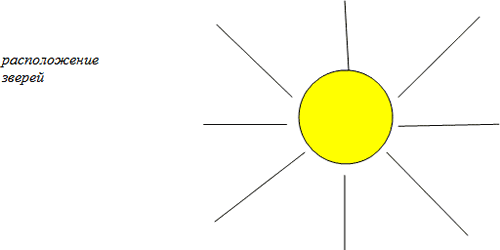 – У нас получился замечательный питомник. И я думаю, что вы удивлены разнообразием мира зверей и понимаете, что их необходимо беречь, многих видов зверей очень мало на планете. А наше солнышко будет освещать и согревать наш питомник.-Спасибо за урок!Дети прикрепляют цветной кружок и картинку животного к лучикам солнышка  Викторина «В мире животных»    Чьё это меню? Трава, ягоды, орехи, жёлуди, личинки, муравьи, рыба, мёд (медведь)
2) Догадайся, кто это? Он живёт под землёй. Очень редко выходит на поверхность. Шерсть у него чёрного цвета, короткая, густая, бархатистая. Питается дождевыми червями (крот).
3) Какое животное носят своих детёнышей в сумке? (Кенгуру)4) Кого из млекопитающих называют полоскуном? (енот)5) Рост какого африканского млекопитающего достигает пяти с половиной метров в высоту? (жираф)(Жираф делает самые большие шаги, 4-5 метров длина его одного шага).6) Кто самый большой среди млекопитающих? (синий кит).(Он имеет длину 33 метра и весит 190 тонн).7) Кого в наших краях называют "санитаром леса"? (волк)
8) Какого животного можно называть зверем-строителем? (бобр)